　　　　　　 　・ＬＩＮＥ・Webで悩みを相談できる窓口が開設されています。・兵庫県内の児童生徒のための相談窓口です。・たくさんの人が相談しています。気軽に相談してね。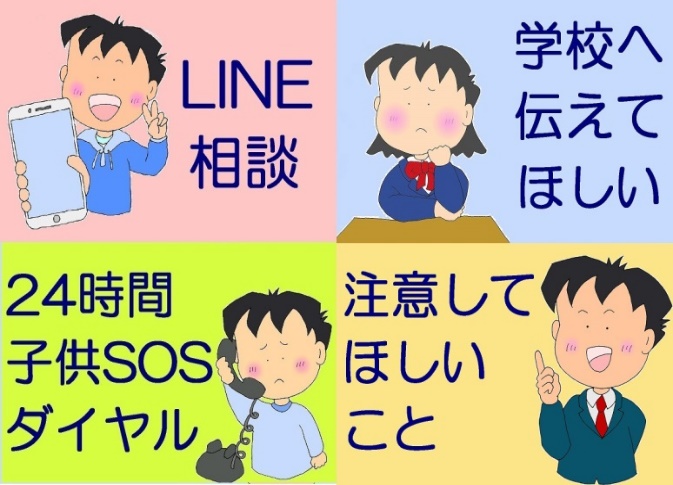 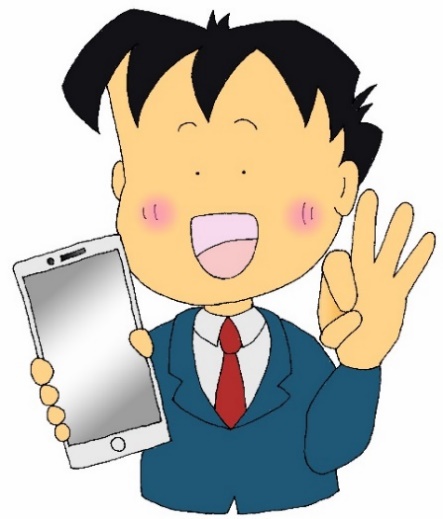 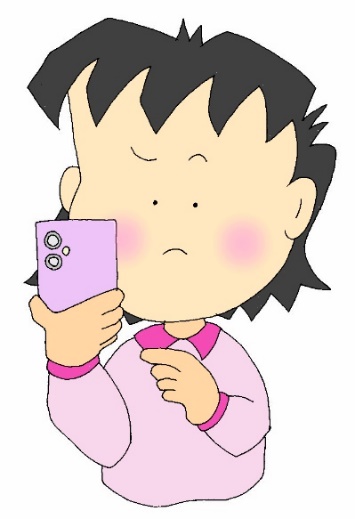 